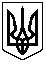                  ХСІІ СЕСІЯ ЩАСЛИВЦЕВСЬКОЇ СІЛЬСЬКОЇ РАДИ                                                    VІІ СКЛИКАННЯ                                                  ПРОТОКОЛ № 92                                              ПЛЕНАРНЕ ЗАСІДАННЯГолова сесії – Плохушко В.О оголосив про початок роботи пленарного засідання 92  –ої сесії Щасливцевської сільської ради 7 скликання.Голосували: « за» - одноголосно /Звучить гімн України.Голова сесії – Плохушко В.О:Поставив запитання щодо кількісного та  персонального складу лічильної комісії.ВИСТУПИЛИ:. Степанян Л.Ю – депутат сільської радиЗапропонувала обрати на пленарне засідання 92 сесії лічильну комісію в кількості 2 осіб. Персонально: Остапчук Л.В.,Челебієва З.М.Інших пропозицій не поступало.Голосували: За : всього -  12; одноголосно  (сільський голова - Плохушко В.О.; депутати - Пуляєва І.В, Бекіров Р.Д., Остапчук Л.В., Білозерцева Ю.Є.,  Коновалов О. Б., Неметула Е.М., Степанян Л.Ю., Челєбієва З.М, Дериглазов М.В. , Зевадінов М. Е., Сенченко І. Ю.Проти : всього -  0Утрималось:всього -  0.На розгляд сесії виноситься Порядок денний:Про внесення змін до Програми соціально – економічного та  культурного  розвитку Щасливцевської сільської ради на 2019 рік.Бюджетні питання .Інформація дільничного інспектора « Про стан боротьби зі злочинністю, охорони правопорядку в населених пунктах сільської ради».Інформація комунальних підприємств про стан підготовки населених пунктів сільської ради до початку курортного сезону.Про затвердження Правил благоустрою населених пунктів Щасливцевської сільської ради.Про затвердження розпорядження сільського голови .Земельні питання.Різне.Доповнення до порядку денного:Про внесення змін до Плану діяльності Щасливцевської сільської ради з підготовки проектів регуляторних актів на 2019 рік.Податкові питання.Голосували:За : всього -  12; одноголосно  (сільський голова - Плохушко В.О.; депутати - Пуляєва І.В, Бекіров Р.Д., Остапчук Л.В., Білозерцева Ю.Є.,  Коновалов О. Б., Неметула Е.М., Степанян Л.Ю., Челєбієва З.М, Дериглазов М.В. , Зевадінов М. Е., Сенченко І. Ю.Проти : всього -  0Утрималось:всього -  0.Затверджений порядок денний:Про внесення змін до Програми соціально – економічного та  культурного  розвитку Щасливцевської сільської ради на 2019 рік.Бюджетні питання .Інформація дільничного інспектора « Про стан боротьби зі злочинністю, охорони правопорядку в населених пунктах сільської ради».Інформація комунальних підприємств про стан підготовки населених пунктів сільської ради до початку курортного сезону.Про внесення змін до Плану діяльності Щасливцевської сільської ради з підготовки проектів регуляторних актів на 2019 рік.Про затвердження Правил благоустрою населених пунктів Щасливцевської сільської ради.Про затвердження розпорядження сільського голови .Земельні питання.Податкові питання. Різне.СЛУХАЛИ:1. Про внесення змін до Програми соціально – економічного та  культурного  розвитку Щасливцевської сільської ради на 2019 рік.ДОПОВІДАЧ: Остапчук Л.В. – голова Постійної комісії Щасливцевської сільської ради з питань бюджету та управління комунальною власністю.Комісією підготовлено та надано на розгляд сесії проект рішення, пропозиція :затвердити наданий проект.Питань та зауважень від депутатів та сільського голови не поступало.Сесія Щасливцевської сільської радиВИРІШИЛА: Рішення № 1620 додається. Поіменне голосування додається.Бюджетні питання.СЛУХАЛИ: 2. Про внесення змін до рішення LХХХІІ сесії VІІ скликання від 22 грудня 2018 року № 1393 « Про сільський бюджет на 2019 рік»ДОПОВІДАЧ: Остапчук Л.В. – голова Постійної комісії Щасливцевської сільської ради з питань бюджету та управління комунальною власністю.Комісією підготовлено та надано на розгляд сесії проект рішення, пропозиція :затвердити наданий проект.Питань та зауважень від депутатів та сільського голови не поступало.Сесія Щасливцевської сільської радиВИРІШИЛА: Рішення № 1621 додається. Поіменне голосування додається.СЛУХАЛИ: 3. Про укладання договорів про передачу іншої субвенції на проведення видатків місцевих бюджетів на 2019 рік.ДОПОВІДАЧ: Остапчук Л.В. – голова Постійної комісії Щасливцевської сільської ради з питань бюджету та управління комунальною власністю.Комісією підготовлено та надано на розгляд сесії проект рішення, пропозиція :затвердити наданий проект.Питань та зауважень від депутатів та сільського голови не поступало.Сесія Щасливцевської сільської радиВИРІШИЛА: Рішення № 1622 додається. Поіменне голосування додаєтьсяСЛУХАЛИ: 4. Про збільшення статутного капіталу КП « МАКСС – ІНВЕСТ» Щавсливцевської сільської радиДОПОВІДАЧ: Остапчук Л.В. – голова Постійної комісії Щасливцевської сільської ради з питань бюджету та управління комунальною власністю.Комісією розглянуто клопотання директора КП « МАКС – ІНВЕСТ» , підготовлено та надано на розгляд сесії проект рішення Пропозиція : задовольнити клопотання згідно проекту.Питань та зауважень від депутатів та сільського голови не поступало.Сесія Щасливцевської сільської радиВИРІШИЛА: Рішення № 1623 додається. Поіменне голосування додаєтьсяСЛУХАЛИ: 5. Інформація дільничного інспектора « Про стан боротьби зі злочинністю, охорони правопорядку в населених пунктах сільської ради».ДОПОВІДАЧ: Гармаш І.А - дільничний офіцер поліції сектору превенції Генічеського відділу  ВП ГУНП  в Херсонській області лейтенант поліції.  / інформація додається.ВИСТУПИЛИ:Бекіров Р.Д. – голова Постійної комісії Щасливцевської сільської ради з питань законності та державної регуляторної політики.Поставив запитання щодо роботи поліції на території Арабатської Стрілки в літній період.Гармаш І.А. -  дільничний офіцер поліції.Надав відповідь : « На території Арабатської Стрілки в літній період 2019 р. буде працювати 2 екіпажі кримської поліції та організовано стаціонарний  пункт поліції» Більше питань та зауважень від депутатів та сільського голови не поступало.Сесія Щасливцевської сільської радиВИРІШИЛА: Рішення № 1624 додається. Поіменне голосування додається.Інформація комунальних підприємств про стан підготовки  населених пунктів Щасливцевської сільської ради до початку курортного сезону.СЛУХАЛИ: 6. Інформація керівника Комунальної спеціалізованої аварійно – рятувальної водолазної служби Щасливцевської сільської ради про стан підготовки  населених пунктів до початку курортного сезону.ДОПОВІДАЧ: Решетар В.В. – керівник Комунальної спеціалізованої аварійно – рятувальної водолазної служби./Інформація  додається.Бекіров Р.Д. – голова Постійної комісії Щасливцевської сільської ради з питань законності та державної регуляторної політики.Поцікавився планами Служби на 2019 рік.Плохушко В.О. –  сільський голова .Уточнив , що йдеться мова про будівництво рятувальної станції , які потрібні приміщення , обладнання. Запропонував розробити проектну – кошторисну документацію  будівництва рятувальної станції. Більше питань та зауважень від депутатів та сільського голови не поступало.Сесія Щасливцевської сільської радиВИРІШИЛА: Рішення № 1625 додається. Поіменне голосування додається.СЛУХАЛИ: 7. Інформація керівника КП « Комунсервіс» про стан підготовки  населених пунктів до початку курортного сезону.ДОПОВІДАЧ : Коновалов О.Б. – керівник КП « Комунсервіс»./ Інформація додається.Питання , які поступили від депутатів та сільського голови :- чи всі водонапірні башти в с. Щасливцеве працюють?- в якому стані знаходиться техніка з вивозу ТПВ?- скільки підприємство використало коштів на безкоштовний вивіз сміття рослинного походження, від населення  під час двомісячника з благоустрою? Коновалов О.Б. – керівник КП « Комунсервіс».Надав відповіді на поставлені запитання, а саме:-в с. Щасливцеве , на теперішній час, працюють 3 водонапірні башти ще 1 повинна бути підключена до КТП,  справа за РЕС ЕМ, це повністю  задовольнить населення с. Щасливцеве у потребі води під час пікових навантажень;- сміттєвози знаходяться в задовільному стані , ще один, запасний , на ремонті.- про використані кошти за вивіз сміття рослинного походження під час двомісячника з благоустрою буде надано інформацію додатково.Більше питань та зауважень від депутатів та сільського голови не поступало.Сесія Щасливцевської сільської радиВИРІШИЛА: Рішення № 1626 додається. Поіменне голосування додається. На прохання керівника інформація КП « МАКС – ІНВЕСТ» про стан підготовки  населених пунктів до початку курортного сезону перенесена на наступну сесію СЛУХАЛИ: 8. Про внесення змін до рішення сесії № 1370 від 04.12.2018 р. « Про затвердження Плану діяльності сільської ради з підготовки проектів регуляторних актів на 2019 рік».ДОПОВІДАЧ: Бекіров Р.Д. – голова Постійної комісії Щасливцевської сільської ради з питань законності та державної регуляторної політики.Комісією підготовлено та надано на розгляд сесії проект рішення. Пропозиція комісії: затвердити наданий проект.Питань та зауважень від депутатів та сільського голови не поступало.Сесія Щасливцевської сільської радиВИРІШИЛА: Рішення № 1627 додається. Поіменне голосування додається.СЛУХАЛИ: 9. Про затвердження « Правил благоустрою населених пунктів Щасливцевської сільської ради» ДОПОВІДАЧ: Дериглазов М.В. – голова Постійної комісії Щасливцевської сільської ради з питань соціально – економічного розвитку.Комісією підготовлено та надано на розгляд сесії проект рішення. Пропозиція комісії: затвердити наданий проект.ВИСТУПИЛИ:Плохушко В.О. – сільський голова.Запропонував у розділі 3 підпункту 3.3. Правил  друге речення викласти в наступній редакції : «Власник або користувач присадибної ділянки забезпечує належне утримання території загального користування , прилеглої до його присадибної ділянки, або за бажанням  укладає договір з органом місцевого самоврядування»Голосували:За : всього -  12; одноголосно  (сільський голова - Плохушко В.О.; депутати - Пуляєва І.В, Бекіров Р.Д., Остапчук Л.В., Білозерцева Ю.Є.,  Коновалов О. Б., Неметула Е.М., Степанян Л.Ю., Челєбієва З.М, Дериглазов М.В. , Зевадінов М. Е., Сенченко І. Ю.Проти : всього -  0Утрималось:всього -  0.Поправка прийнята.Плохушко В.О. – сільський голова.Вніс пропозицію у розділі 3  пункту. 3.7 Правил вказати термін розміщення та / або зберігання будівельних матеріалів   тиждень (7 діб ), у розділі 4 пункту 4.3.  підпункту 2)  слова « на відстані 10 метрів» замінити словами « до осі дороги» та скасувати абзац 3 підпункту 17Голосували:За : всього -  12; одноголосно  (сільський голова - Плохушко В.О.; депутати - Пуляєва І.В, Бекіров Р.Д., Остапчук Л.В., Білозерцева Ю.Є.,  Коновалов О. Б., Неметула Е.М., Степанян Л.Ю., Челєбієва З.М, Дериглазов М.В. , Зевадінов М. Е., Сенченко І. Ю.Проти : всього -  0Утрималось:всього -  0.Поправки прийнято.Бекіров Р.Д. – голова Постійної комісії Щасливцевської сільської ради з питань законності та державної регуляторної політики.Комісія визначила , що проект регуляторного акту – рішення Щасливцевської сільської ради « Про затвердження Правил благоустрою населених пунктів Щасливцевської сільської ради» та аналіз впливу цього рішення , відповідають вимогам статей 4 , 8 Закону України « Про засади державної регуляторної політики у сфері господарської діяльності» . Пропозиція комісії: затвердити проект.Питань та зауважень від депутатів не поступало.Сесія Щасливцевської сільської радиВИРІШИЛА: Рішення № 1628/ зі змінами / додається. Поіменне голосування додається.СЛУХАЛИ: 10. Про затвердження розпорядження сільського голови.ДОПОВІДАЧ: Остапчук Л.В. – голова Постійної комісії Щасливцевської сільської ради з питань бюджету та управління комунальною власністю.Комісією підготовлено та надано на розгляд сесії проект рішення, пропозиція :затвердити наданий проект.Питань та зауважень від депутатів та сільського голови не поступало.Сесія Щасливцевської сільської радиВИРІШИЛА: Рішення № 1629 додається. Поіменне голосування додаєтьсяЗемельні питання.СЛУХАЛИ: 11. Про найменування на території Щасливцевської сільської ради іменованого об’єкту - дачний масив « Приазов’є».ДОПОВІДАЧ :Білозерцева Ю.Є. – голова Постійної комісії Щасливцевської сільської ради з питань регулювання земельних відносин та охорони навколишнього середовища.Комісією підготовлено та надано на розгляд сесії проект рішення. Пропозиція комісії: задовольнити заяву згідно наданого проекту.ВИСТУПИЛИ :Усеїнова Е.Е. – начальник відділу містобудування та архітектури Генічеської РДА. Внесла пропозицію щодо зміни назви дачного масиву « Приазов’є» на назву « Гірка» , в зв’язку з тим , що об’єкт з вищевказаною назвою вже існуєПитань та зауважень від депутатів та сільського голови не поступало.Дериглазов М.В. – голова Постійної комісії Щасливцевської сільської ради з питань соціально – економічного розвитку.Виразив незадоволення назвою вулиць Коротка та Довга.Більше питань та зауважень від депутатів не поступало.Плохушко В.О.- сільський голова .Поставив проект рішення /зі змінами / на голосування.Голосували:За : всього -  5;   (сільський голова – Плохушко В.О.; депутати –Челєбієва З.М, Зевадінов М,Е.,  Бекіров Р.Д., Степанян Л.Ю, Проти : всього -  0Утрималось:всього -  6 ( Пуляєва І.В, Дериглазов М.В., Остапчук Л.В., Білозерцева Ю.Є , Неметула Е.М, Сенченко І.Ю.)Депутат Коновалов О.Б. вийшов з зали засідань та участі в голосуванні не приймавРішення не прийнято. Повторний розгляд питання буде винесено на чергову сесію в червні місяці.СЛУХАЛИ: 12. Про надання дозволу на розробку Детального плану частини села Генічеська Гірка, між вулицями Азовська та Григорія Дериглазова на території Щасливцевської сільської ради Генічеського району Херсонської області.ДОПОВІДАЧ :Білозерцева Ю.Є. – голова Постійної комісії Щасливцевської сільської ради з питань регулювання земельних відносин та охорони навколишнього середовища.Комісією розглянуто заяву *** , підготовлено на розгляд сесії проект рішення. Пропозиція комісії: задовольнити заяву згідно наданого проекту.ВИСТУПИЛИ: Бекіров Р.Д. – голова Постійної комісії Щасливцевської сільської ради з питань законності та державної регуляторної політики.Поставив запитання про  наявність згоди заявниці щодо фінансування розроблення містобудівної документації.  Білозерцева Ю.Є. – голова Постійної комісії Щасливцевської сільської ради з питань регулювання земельних відносин та охорони навколишнього середовища.Відповіла , що згода заявниці щодо фінансування розроблення містобудівної документації є. Питань та зауважень від депутатів та сільського голови не поступало.Сесія Щасливцевської сільської радиВИРІШИЛА: Рішення № 1630 додається. Поіменне голосування додаєтьсяСЛУХАЛИ: 13. Про надання дозволу на розробку детального плану частини села Генічеська Гірка, в районі ДОТ « Дельфін» на території Щасливцевської сільської ради Генічеського району Херсонської області.ДОПОВІДАЧ :Білозерцева Ю.Є. – голова Постійної комісії Щасливцевської сільської ради з питань регулювання земельних відносин та охорони навколишнього середовища.Комісією розглянуто заяву *** , підготовлено на розгляд сесії проект рішення. Пропозиція комісії: задовольнити заяву згідно наданого проекту, згода заявника щодо фінансування розроблення містобудівної документації є.Питань та зауважень від депутатів та сільського голови не поступало.Сесія Щасливцевської сільської радиВИРІШИЛА: Рішення № 1631 додається. Поіменне голосування додаєтьсяСЛУХАЛИ: 14. Про розгляд заяви.ДОПОВІДАЧ :Білозерцева Ю.Є. – голова Постійної комісії Щасливцевської сільської ради з питань регулювання земельних відносин та охорони навколишнього середовища.Комісією розглянуто заяву АТ « Херсонобленерго», підготовлено та надано на розгляд сесії проект рішення. Пропозиція комісії: відмовити в задоволенні заяви згідно наданого проекту.Питань та зауважень від депутатів та сільського голови не поступало.Сесія Щасливцевської сільської радиВИРІШИЛА: Рішення № 1632 додається. Поіменне голосування додаєтьсяСЛУХАЛИ: 15. Про розгляд заяви.ДОПОВІДАЧ :Білозерцева Ю.Є. – голова Постійної комісії Щасливцевської сільської ради з питань регулювання земельних відносин та охорони навколишнього середовища.Комісією розглянуто заяву АТ « Херсонобленерго», підготовлено та надано на розгляд сесії проект рішення. Пропозиція комісії: відмовити в задоволенні заяви згідно наданого проекту.Питань та зауважень від депутатів та сільського голови не поступало.Сесія Щасливцевської сільської радиВИРІШИЛА: Рішення № 1633 додається. Поіменне голосування додаєтьсяСЛУХАЛИ: 16. Про затвердження проекту землеустрою щодо відведення земельної ділянки в оренду.ДОПОВІДАЧ :Білозерцева Ю.Є. – голова Постійної комісії Щасливцевської сільської ради з питань регулювання земельних відносин та охорони навколишнього середовищаКомісією розглянуто заяву АТ « Херсонобленерго», підготовлено та надано на розгляд сесії проект рішення. Пропозиція комісії:задовольнити заяву згідно наданого проекту.Питань та зауважень від депутатів та сільського голови не поступало.Сесія Щасливцевської сільської радиВИРІШИЛА: Рішення № 1634 додається. Поіменне голосування додаєтьсяСЛУХАЛИ: 17. Про затвердження проекту землеустрою щодо відведення земельної ділянки в оренду.ДОПОВІДАЧ :Білозерцева Ю.Є. – голова Постійної комісії Щасливцевської сільської ради з питань регулювання земельних відносин та охорони навколишнього середовищаКомісією розглянуто заяву АТ « Херсонобленерго», підготовлено та надано на розгляд сесії проект рішення. Пропозиція комісії:задовольнити заяву згідно наданого проекту.Питань та зауважень від депутатів та сільського голови не поступало.Сесія Щасливцевської сільської радиВИРІШИЛА: Рішення № 1635 додається. Поіменне голосування додаєтьсяСЛУХАЛИ: 18. Про затвердження проекту землеустрою щодо відведення земельної ділянки в оренду.ДОПОВІДАЧ :Білозерцева Ю.Є. – голова Постійної комісії Щасливцевської сільської ради з питань регулювання земельних відносин та охорони навколишнього середовищаКомісією розглянуто заяву АТ « Херсонобленерго», підготовлено та надано на розгляд сесії проект рішення. Пропозиція комісії:задовольнити заяву згідно наданого проекту.Питань та зауважень від депутатів та сільського голови не поступало.Сесія Щасливцевської сільської радиВИРІШИЛА: Рішення № 1636 додається. Поіменне голосування додаєтьсяСЛУХАЛИ: 19. Про затвердження проекту землеустрою щодо відведення земельної ділянки в оренду.ДОПОВІДАЧ :Білозерцева Ю.Є. – голова Постійної комісії Щасливцевської сільської ради з питань регулювання земельних відносин та охорони навколишнього середовищаКомісією розглянуто заяву АТ « Херсонобленерго», підготовлено та надано на розгляд сесії проект рішення. Пропозиція комісії:задовольнити заяву згідно наданого проекту.Питань та зауважень від депутатів та сільського голови не поступало.Сесія Щасливцевської сільської радиВИРІШИЛА: Рішення № 1637 додається. Поіменне голосування додаєтьсяСЛУХАЛИ: 20 . Про внесення змін до п.1та п.3 рішення 89 сесії сільської ради 7 скликання № 1548 від 29.03.2019 р. «Про затвердження проекту землеустрою щодо відведення земельної ділянки в оренду.»ДОПОВІДАЧ :Білозерцева Ю.Є. – голова Постійної комісії Щасливцевської сільської ради з питань регулювання земельних відносин та охорони навколишнього середовищаКомісією розглянуто заяву АТ « Херсонобленерго», підготовлено та надано на розгляд сесії проект рішення. Пропозиція комісії:задовольнити заяву згідно наданого проекту.ВИСТУПИЛИ:Бекіров Р.Д.- голова Постійної комісії Щасливцевської сільської ради з питань законності та державної регуляторної політики.Вніс доповнення до проекту, а саме: п .5 викласти в наступній редакції: « Визнати таким , що втратило чинність рішення 91 сесії Щасливцевської сільської ради 7 скликання № 1606 від14.05.2019 р. Відповідно п.5 проекту вважати п.6.Голосували:За : всього -  12; одноголосно  (сільський голова – Плохушко В.О.; депутати – Пуляєва І.В, Дериглазов М.В., Остапчук Л.В., Челєбієва З.М, Зевадінов М,Е.,  Білозерцева Ю.Є , Неметула Е.М, Степанян Л.Ю, Коновалов О.Б, Сенченко І.Ю., Бекіров Р.Д.,  Проти : всього -  0Утрималось:всього -  0Поправку прийнято.Більше питань та зауважень від депутатів та сільського голови не поступало.Сесія Щасливцевської сільської радиВИРІШИЛА: Рішення № 1638 додається. Поіменне голосування додаєтьсяСЛУХАЛИ: 21 . Про внесення змін до п.1 рішення 89 сесії сільської ради 7 скликання № 1545 від 29.03.2019 р. «Про затвердження проекту землеустрою щодо відведення земельної ділянки в оренду.»ДОПОВІДАЧ :Білозерцева Ю.Є. – голова Постійної комісії Щасливцевської сільської ради з питань регулювання земельних відносин та охорони навколишнього середовищаКомісією розглянуто заяву АТ « Херсонобленерго», підготовлено та надано на розгляд сесії проект рішення. Пропозиція комісії:задовольнити заяву згідно наданого проекту.Питань та зауважень від депутатів та сільського голови не поступало.Сесія Щасливцевської сільської радиВИРІШИЛА: Рішення № 1638 додається. Поіменне голосування додаєтьсяСЛУХАЛИ: 22 . Про внесення змін до п.1 рішення 90 сесії сільської ради 7 скликання № 1579 від 23.04.2019 р. «Про затвердження проекту землеустрою щодо відведення земельної ділянки в оренду для будівництва лінії АТ « Херсонобленерго.»ДОПОВІДАЧ : Білозерцева Ю.Є. – голова Постійної комісії Щасливцевської сільської ради з питань регулювання земельних відносин та охорони навколишнього середовища.Комісією розглянуто заяву АТ « Херсонобленерго», підготовлено та надано на розгляд сесії проект рішення. Пропозиція комісії:задовольнити заяву згідно наданого проекту.Питань та зауважень від депутатів та сільського голови не поступало.Сесія Щасливцевської сільської радиВИРІШИЛА: Рішення № 1640 додається. Поіменне голосування додаєтьсяСЛУХАЛИ: 23. Про найменування новоутворених вулиць.ДОПОВІДАЧ : Білозерцева Ю.Є. – голова Постійної комісії Щасливцевської сільської ради з питань регулювання земельних відносин та охорони навколишнього середовищаКомісією підготовлено та надано на розгляд сесії проект рішення. Пропозиція комісії: затвердити наданий проект.. Питань та зауважень від депутатів та сільського голови не поступало.Сесія Щасливцевської сільської радиВИРІШИЛА: Рішення № 1641 додається. Поіменне голосування додається.СЛУХАЛИ: 24. Про надання дозволу на розробку проекту землеустрою щодо відведення земельної ділянки в оренду.ДОПОВІДАЧ :Білозерцева Ю.Є. – голова Постійної комісії Щасливцевської сільської ради з питань регулювання земельних відносин та охорони навколишнього середовища.Комісією розглянуто заяву громадянина *** та надані документи, підготовлено та розгляд сесії проект рішення. Пропозиція комісії: задовольнити заяву згідно наданого проекту.ВИСТУПИЛИ:Остапчук Л.В. – голова Постійної комісії Щасливцевської сільської ради з питань бюджету та управління комунальної власності.Зробила заяву щодо конфлікту інтересів та проте що участі в голосуванні не прийматиме.Самохвалова К. – юрисконсульт виконавчого комітету сільської ради.Надала пояснення щодо отримання виконавчим комітетом ухвали суду про накладання арешту на нерухоме майно що  розташоване на вищевказаній ділянці та запропонувала не приймати відповідне рішення на даному етапі.Бекіров Р.Д. – голова Постійної  комісії Щасливцевської сільської ради  з питань законності та державної регуляторної політики.Зазначив , що арешт накладено на майно , а не на земельну ділянку на якій воно розташовано. Відведення земельної ділянки в оренду надає право сформувати земельну ділянку під майном, але є обов’язкові елементи написання заяви. Генеральним планом  територія визначена, як землі з малоповерховими забудовами, як виключення гаражі, але в заяві не вказано, що є право власності на  майно. Запропонував відмовити в задоволенні заяви та рекомендувати повторно звернутись до сільської ради з відповідною заявою.Плохушко В.О. – сільський голова.Зауважив , що у проекті рішення надається дозвіл на розробку проекту землеустрою щодо відведення земельної ділянки в оренду  для будівництва гаражу, на який вже оформлено право власності, тобто проект рішення не відповідає заяві.Поставив пропозицію Бекірова Р.Д. на голосування. Голосували:За : всього -  7;   (сільський голова – Плохушко В.О.; депутати –Дериглазов М.В., Челєбієва З.М, , Неметула Е.М, Степанян Л.Ю, Сенченко І.Ю., Бекіров Р.Д.,  Проти : всього -  0Утрималось:всього -  3 Пуляєва І.В, Білозерцева Ю.Є,  Зевадінов М.Е. Депутат Коновалов О.Б. вийшов з зали засідань та участі в голосуванні не приймавДепутат Остапчук Л.В. – зробила заяву щодо конфлікту інтересів та участі в голосуванні не приймала.Рішення не прийнято. Повторно питання буде розглянуто на черговій сесії в червні.СЛУХАЛИ: 25. Про розгляд заяв.ДОПОВІДАЧ :Білозерцева Ю.Є. – голова Постійної комісії Щасливцевської сільської ради з питань регулювання земельних відносин та охорони навколишнього середовища.Комісією розглянуто заяви громадян та надані документи, підготовлено на розгляд сесії проект рішення. Пропозиція комісії: відмовити в задоволенні заяв згідно наданого проекту.Питань та зауважень від депутатів та сільського голови не поступало.Сесія Щасливцевської сільської радиВИРІШИЛА: Рішення № 1642 додається. Поіменне голосування додаєтьсяСЛУХАЛИ: 26. Про розгляд заяви.ДОПОВІДАЧ :Білозерцева Ю.Є. – голова Постійної комісії Щасливцевської сільської ради з питань регулювання земельних відносин та охорони навколишнього середовища.Комісією розглянуто заяву громадянки Доля Т.Л. та надані документи, підготовлено на розгляд сесії проект рішення. Пропозиція комісії: відмовити в задоволенні заяви згідно наданого проекту.Питань та зауважень від депутатів та сільського голови не поступало.Сесія Щасливцевської сільської радиВИРІШИЛА: Рішення № 1643 додається. Поіменне голосування додаєтьсяСЛУХАЛИ: 27.Про проведення земельних торгів у формі аукціону.ДОПОВІДАЧ :Білозерцева Ю.Є. – голова Постійної комісії Щасливцевської сільської ради з питань регулювання земельних відносин та охорони навколишнього середовища.Комісією розглянуто заяву громадянина *** , підготовлено на розгляд сесії проект рішення. Пропозиція комісії : задовольнити заяву згідно наданого проекту.Питань та зауважень від депутатів та сільського голови не поступало.Сесія Щасливцевської сільської радиВИРІШИЛА: Рішення № 1644 додається. Поіменне голосування додаєтьсяСЛУХАЛИ: 28.Про проведення земельних торгів у формі аукціону.ДОПОВІДАЧ :Білозерцева Ю.Є. – голова Постійної комісії Щасливцевської сільської ради з питань регулювання земельних відносин та охорони навколишнього середовища.Комісією розглянуто заяву громадянки РФ Мотузко В.В. , підготовлено на розгляд сесії проект рішення. Пропозиція комісії : задовольнити заяву згідно наданого проекту.Питань та зауважень від депутатів та сільського голови не поступало.Сесія Щасливцевської сільської радиВИРІШИЛА: Рішення № 1645 додається. Поіменне голосування додаєтьсяСЛУХАЛИ: 29. Про впорядкування адреси об’єкту нерухомого майна в с. Щасливцеве в зв’язку з його поділом.ДОПОВІДАЧ :Білозерцева Ю.Є. – голова Постійної комісії Щасливцевської сільської ради з питань регулювання земельних відносин та охорони навколишнього середовища.Комісією розглянуто заяви громадян та надані документи, підготовлено на розгляд сесії проект рішення. Пропозиція комісії: задовольнити  заяви згідно наданого проекту.Питань та зауважень від депутатів та сільського голови не поступало.Сесія Щасливцевської сільської радиВИРІШИЛА: Рішення № 1646. додається. Поіменне голосування додаєтьсяСЛУХАЛИ: 30. Про затвердження проектів землеустрою щодо відведення та передачі безоплатно у власність земельних ділянок.ДОПОВІДАЧ :Білозерцева Ю.Є. – голова Постійної комісії Щасливцевської сільської ради з питань регулювання земельних відносин та охорони навколишнього середовища.Комісією розглянуто заяви громадян та надані документи, підготовлено на розгляд сесії проект рішення. Пропозиція комісії: задовольнити  заяви згідно наданого проекту.ВИСТУПИЛИ:Дериглазов М.В. – депутат сільської ради.Зробив заяву щодо конфлікту інтересів та  проте , що участі в голосуванні не прийматиме.Питань та зауважень від депутатів та сільського голови не поступало.Сесія Щасливцевської сільської радиВИРІШИЛА: Рішення № 1647. додається. Поіменне голосування додаєтьсяСЛУХАЛИ: 31. Про надання дозволу на розробку проекту землеустрою щодо відведення земельної ділянки в оренду для будівництва кабельної лініїДОПОВІДАЧ :Білозерцева Ю.Є. – голова Постійної комісії Щасливцевської сільської ради з питань регулювання земельних відносин та охорони навколишнього середовища.Комісією розглянуто заяву громадянки *** та надані документи, підготовлено на розгляд сесії проект рішення. Пропозиція комісії: задовольнити  заяву згідно наданого проекту.Питань та зауважень від депутатів та сільського голови не поступало.Сесія Щасливцевської сільської радиВИРІШИЛА: Рішення № 1648. додається. Поіменне голосування додаєтьсяСЛУХАЛИ: 32. Про узгодження поділу земельної ділянки.ДОПОВІДАЧ :Білозерцева Ю.Є. – голова Постійної комісії Щасливцевської сільської ради з питань регулювання земельних відносин та охорони навколишнього середовища.Комісією розглянуто заяву громадянина *** та надані документи, підготовлено на розгляд сесії проект рішення. Пропозиція комісії: задовольнити  заяву згідно наданого проекту.Питань та зауважень від депутатів та сільського голови не поступало.Сесія Щасливцевської сільської радиВИРІШИЛА: Рішення № 1649. додається. Поіменне голосування додаєтьсяСЛУХАЛИ:33. Про впорядкування (присвоєння) адрес об’єктам нерухомого майна в с. Генічеська Гірка в зв’язку  з їх поділом.ДОПОВІДАЧ :Білозерцева Ю.Є. – голова Постійної комісії Щасливцевської сільської ради з питань регулювання земельних відносин та охорони навколишнього середовища.Комісією розглянуто заяву громадянки ***  та надані документи, підготовлено на розгляд сесії проект рішення. Пропозиція комісії: задовольнити  заяву згідно наданого проекту.Питань та зауважень від депутатів та сільського голови не поступало.Сесія Щасливцевської сільської радиВИРІШИЛА: Рішення № 1650 додається. Поіменне голосування додаєтьсяСЛУХАЛИ: 34. Про погодження передачі в суборенду земельних ділянок.ДОПОВІДАЧ :Білозерцева Ю.Є. – голова Постійної комісії Щасливцевської сільської ради з питань регулювання земельних відносин та охорони навколишнього середовища.Комісією розглянуто клопотання ПП « АП « УКРТРАНС»  та надані документи, підготовлено на розгляд сесії проект рішення. Пропозиція комісії: задовольнити  клопотання згідно наданого проекту.Питань та зауважень від депутатів та сільського голови не поступало.Сесія Щасливцевської сільської радиВИРІШИЛА: Рішення № 1651 додається. Поіменне голосування додаєтьсяСЛУХАЛИ: 35. Про надання дозволу на розробку проекту землеустрою щодо відводу земельної ділянки в оренду для розміщення комплексу нежитлових будівель та споруд пансіонату « Щасливцеве».ДОПОВІДАЧ :Білозерцева Ю.Є. – голова Постійної комісії Щасливцевської сільської ради з питань регулювання земельних відносин та охорони навколишнього середовища.Комісією розглянуто спільну заяву фізичних осіб громадян *** , *** , *** та додані документи, підготовлено на розгляд сесії проект рішення. Пропозиція комісії: задовольнити  клопотання згідно наданого проекту.Питань та зауважень від депутатів та сільського голови не поступало.Сесія Щасливцевської сільської радиВИРІШИЛА: Рішення № 1652 додається. Поіменне голосування додаєтьсяСЛУХАЛИ: 36. Про розгляд клопотання Безчеремного К.С.ДОПОВІДАЧ :Білозерцева Ю.Є. – голова Постійної комісії Щасливцевської сільської ради з питань регулювання земельних відносин та охорони навколишнього середовища.Комісією розглянуто  заяву фізичної особи громадянина. *** та додані документи, підготовлено на розгляд сесії проект рішення. Пропозиція комісії:відмовити в задоволенні заяви згідно наданого проекту.Питань та зауважень від депутатів та сільського голови не поступало.Сесія Щасливцевської сільської радиВИРІШИЛА: Рішення № 1653 додається. Поіменне голосування додаєтьсяСЛУХАЛИ: 37. Про затвердження проекту землеустрою та передачу в оренду земельної ділянки в с. Генічеська Гірка.ДОПОВІДАЧ :Білозерцева Ю.Є. – голова Постійної комісії Щасливцевської сільської ради з питань регулювання земельних відносин та охорони навколишнього середовища.Комісією розглянуто клопотання КП « Оріон» та додані документи, підготовлено на розгляд сесії проект рішення. Пропозиція комісії : задовольнити клопотання згідно наданого проекту.Питань та зауважень від депутатів та сільського голови не поступало.Сесія Щасливцевської сільської радиВИРІШИЛА: Рішення № 1654 додається. Поіменне голосування додаєтьсяСЛУХАЛИ: 38. Про проект рішення сільської ради щодо місцевих податків та зборів.ДОПОВІДАЧ :Бекіров Р.Д. – голова Постійної комісії з питань законності та державної регуляторної політики.Комісією , з метою проведення громадського обговорення проекту рішення сільської ради відповідно до вимог закону підготовлено на розгляд сесії проект рішення. Пропозиція комісії : погодити проект рішення « Про місцеві податки та збори на території Щасливцевської сільської ради на 2020 рік» Питань та зауважень від депутатів та сільського голови не поступало.Сесія Щасливцевської сільської радиВИРІШИЛА: Рішення № 1655 додається. Поіменне голосування додаєтьсяСЛУХАЛИ: 39. Про доповнення переліку податкових агентів.ДОПОВІДАЧ :Бекіров Р.Д. – голова Постійної комісії з питань законності та державної регуляторної політики.Комісією розглянуто заяви фізичних осіб -  підприємців , підготовлено на розгляд сесії проект рішення. Пропозиція комісії: задовольнити заяви згідно наданого проекту.Питань та зауважень від депутатів та сільського голови не поступало.Сесія Щасливцевської сільської радиВИРІШИЛА: Рішення № 1656 додається. Поіменне голосування додаєтьсяРІЗНЕ.Питань та зауважень від депутатів не поступало.Питання порядку денного 92 сесії Щасливцевської сільської ради 7 скликання розглянуто.92 сесія Щасливцевської сільської ради  7 скликання оголошується закритою.Голова сесії – сільський голова                                            В. ПЛОХУШКО.Секретар сесії -  секретар ради                                             І. ПУЛЯЄВА29.05. 2019 рс. Щасливцеве09.00 год.Всього обрано депутатів - 14 чол..Присутні на початок засідання депутатів – 11 чол.Пуляєва І.В, Бекіров Р.Д., Остапчук Л.В., Білозерцева Ю.Є.,  Коновалов О. Б., Неметула Е.М., , Степанян Л.Ю., Челєбієва З.М, Дериглазов М.В. , Зевадінов М. Е., Сенченко І. Ю.Та сільський голова – Плохушко В.О. Відсутні з поважних причин депутати: Боскіна С.В , Лук’янов А.О., Кобець М.М.Голова сесії – сільський голова Плохушко В.О.Секретар сесії – секретар ради Пуляєва І.В.